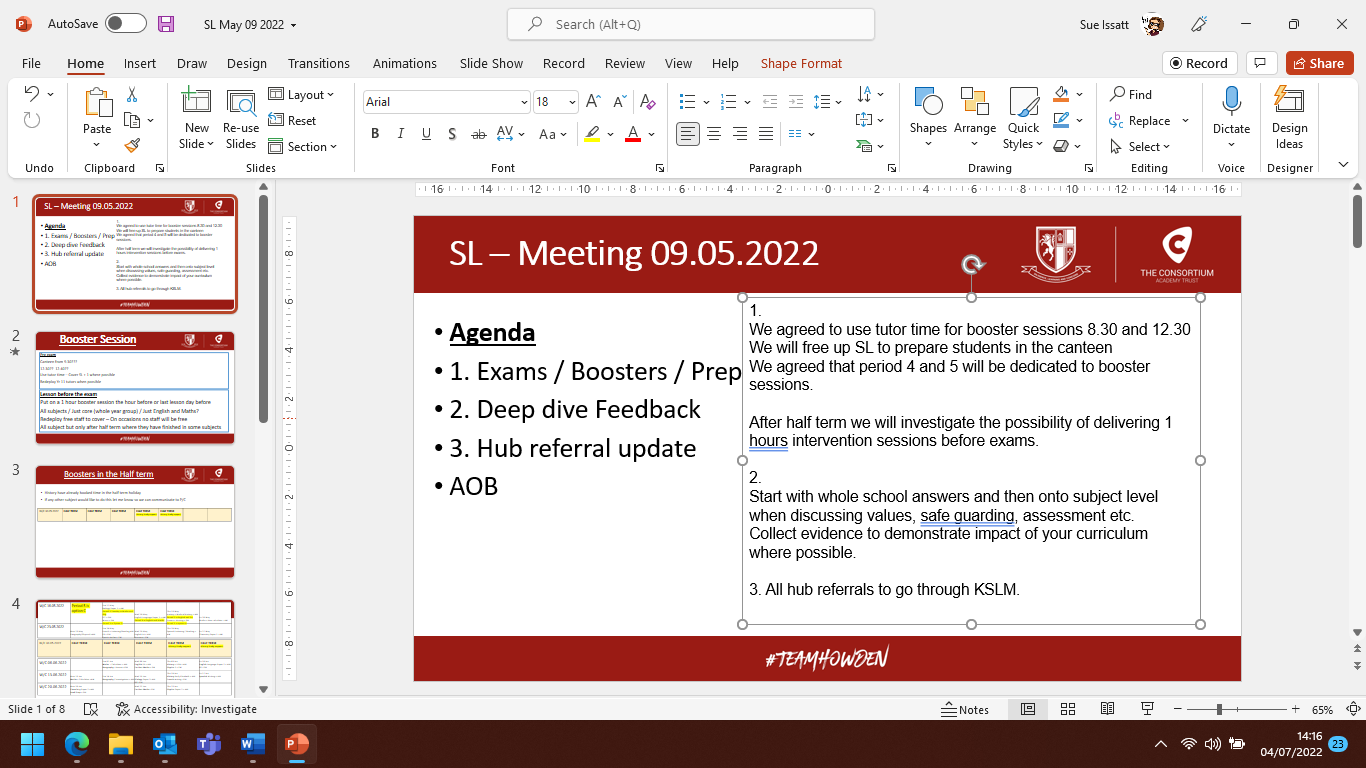 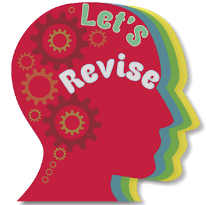 Challenge: Why was Black Power a ‘threat’ to mainstream America?Describe two features of Black Power 4 marks